Year 9 Shadow Curriculum Guide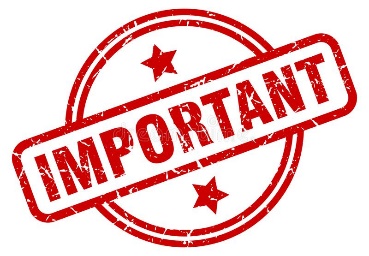 Due to split classes this year, you may have more than one teacher and therefore more than one unit of work to complete work for. Please read the whole of this document to make sure you have seen instructions for all the units of work you are currently studying.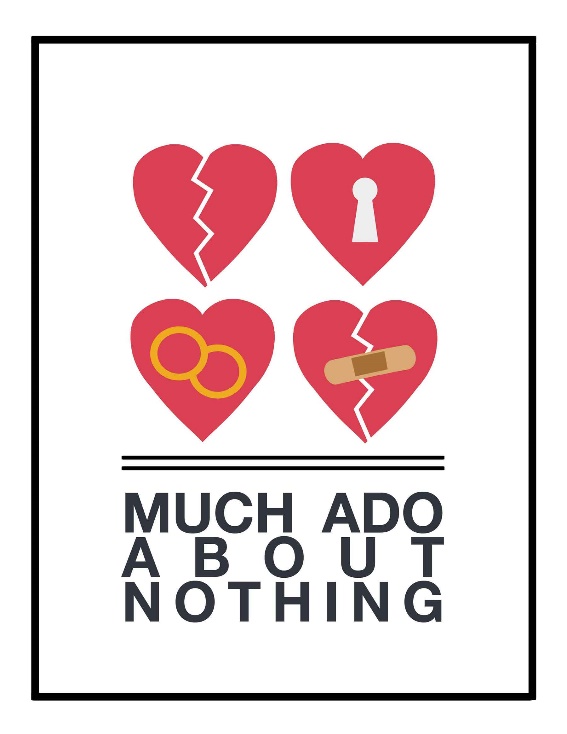 Lies and Deception (‘Much Ado About Nothing’)The first thing you will need to do is use the table to below to check what the last bit of work you did in the lesson was. Then the table will tell you which ‘act’ you need to complete work on at home.Here is a useful link with a scene by scene summary to guide you if you need help understanding the plot: https://www.rsc.org.uk/shakespeare-learning-zone/much-ado-about-nothing/story/scene-by-sceneWork your way through the relevant link. Aim to work for the same amount of time you would in school, which is roughly 35-40 minutes per lesson (don’t forget about silent reading!) Then times that by how many lessons you will miss (for example, someone who has three lessons of Romeo and Juliet a week has 1hr 45 minutes – 2 hrs of English work a week, then they may add on a bit more if they are missing another lesson)Save your work and bring it in to your English teacher to give them in your next lesson, or when you are back in schoolThe Titanic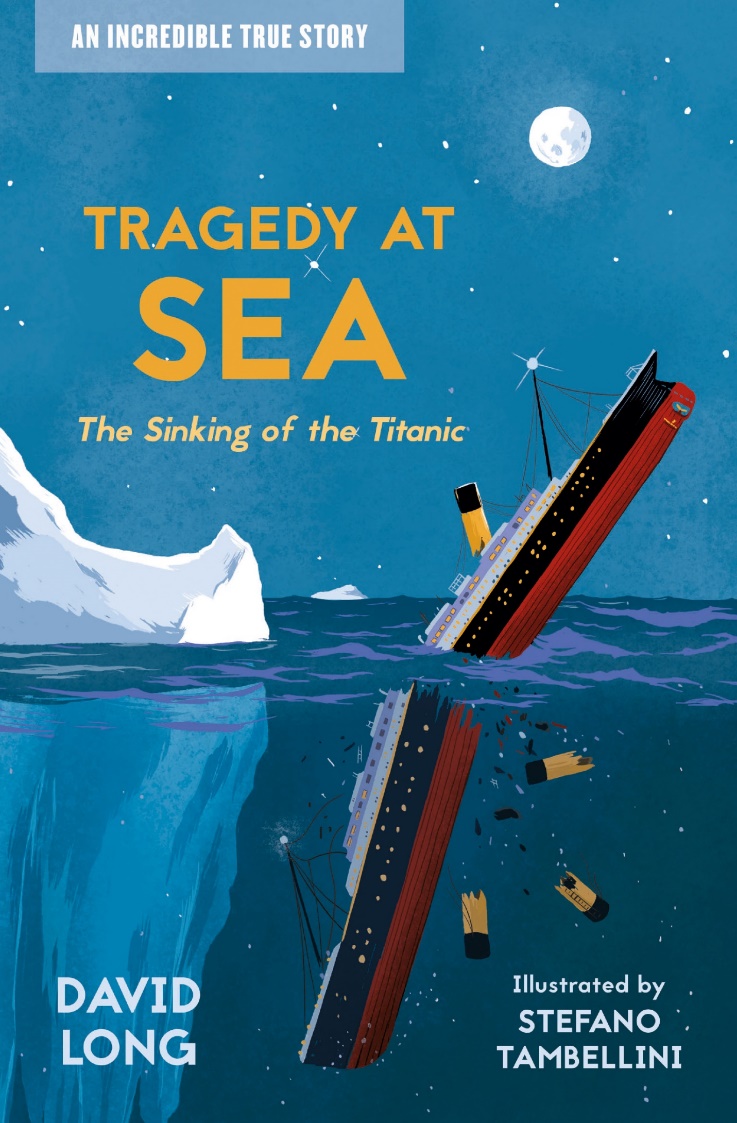 You will need to work out/ check what tasks from this unit you will be missing Then you need to choose between the following to complete:Lesson Block 1: Research and understanding a passenger’s experience of the TitanicLesson Block 2: Technique practiceLesson Block 3: Writing task from the perspective of a Titanic passengerLesson Block 4.1: Documentary/ research on who is to blameLesson Block 4.2: Argumentative writing task on who is to blameOnce you have completed the work save it or keep it safe then hand it in to your English teacher on your first lesson backYou may be doing something different to both of these in your split classes, in which case you may need to contact your teacher. However, if it is just one lesson you are missing then you can always catch up when you are back.What have you been looking at in lessons?Which link you need to go to on the website…I haven’t started yet!Click on ‘Much Ado About Nothing Act 1’ to get started on the playI have looked at the character of Claudio, Beatrice and Benedick and I’ve learnt that Don Pedro is going to help Claudio ‘woo’ HeroA great start, now time to click on ‘Much Ado About Nothing Act 2’I have learnt about the masked ball, Don Jon’s evil plan and Benedick getting tricked into loving BeatriceComplete the ‘Much Ado About Nothing Act 3’ workI have looked at Don Jon’s second evil plan, to make it look like Hero is cheating on Claudio with Borachio!It’s time for things to get dramatic, use the ‘Much Ado About Nothing Act 4’ link to get stuck into the dramaI have worked on the dramatic almost-wedding scene and Hero’s ‘death’! Beatrice and Benedick discuss their love.You’re ready for the end of the play now! Go to ‘Much Ado About Nothing Act 5’ to complete the unitI have read the playFind the ‘Knowledge Organiser’ link to complete revision, including learning quotes.